УТВЕРЖДАЮ Директор МКУК «МЦБС» городского округа Сокольский 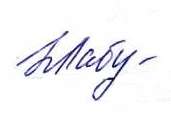 Нижегородской области _________ Н.Н. Лабутина«19» октября 2022 годаПлан работы МКУК «МЦБС» на ноябрь 2022 года№ п/пНаименование мероприятияДата проведенияОтветственный за организацию и исполнениеМесто проведения1«Сделано в СССР. Литературные шедевры советской эпохи» - книжная выставка-обсуждение. 12+01.11. – 30.11.2022Громова Н.В.Лабутина Н.Н.Беляева Н.Ю.ЦРБhttps://bibliosokol.ru/https://ok.ru/sokolskayabibliotekahttps://vk.com/mkuk_mcbshttps://vk.com/club1959468632 «Вместе мы – Россия!» - виртуальный экскурс. 12+03.11.2022Громова Н.В.Лабутина Н.Н.Большаков Е.А.https://bibliosokol.ru/https://ok.ru/sokolskayabibliotekahttps://vk.com/mkuk_mcbshttps://vk.com/club1959468633 «Знатоки истории. Октябрь 1917 года» -виртуальная историческая игра. 12+07.11.2022Громова Н.В.Лабутина Н.Н.Большаков Е.А.https://bibliosokol.ru/https://ok.ru/sokolskayabibliotekahttps://vk.com/mkuk_mcbshttps://vk.com/club1959468634«Быть гражданином,быть патриотом…» - час граждановедения. 12+08.11.2022Громова Н.В.Лабутина Н.Н.Зимина Г.И.СОШhttps://bibliosokol.ru/https://ok.ru/sokolskayabibliotekahttps://vk.com/mkuk_mcbshttps://vk.com/club1959468635«Мы - одна страна!Подвиг Минина и Пожарского» - познавательный час. 12+08.11.2022Громова Н.В.Лабутина Н.Н.Комиссарова Е.Г.СОШhttps://bibliosokol.ru/https://ok.ru/sokolskayabibliotekahttps://vk.com/mkuk_mcbshttps://vk.com/club1959468636 «Сокровищница русского языка» -библиографическая игра. 12+10.11.2022Громова Н.В.Лабутина Н.Н.Масарова И.А.СОШhttps://bibliosokol.ru/https://ok.ru/sokolskayabibliotekahttps://vk.com/mkuk_mcbshttps://vk.com/club1959468637 «Я, ты, он, она – вместе целая страна» - библиотечный урок. 12+14.11.2022Громова Н.В.Лабутина Н.Н.Масарова И.А.СОШhttps://bibliosokol.ru/https://ok.ru/sokolskayabibliotekahttps://vk.com/mkuk_mcbshttps://vk.com/club1959468638«Языки и культура народов Нижегородского края: единство в многообразии» -исторический калейдоскоп. 12+14.11.2022Громова Н.В.Лабутина Н.Н.Комиссарова Е.Г.СОШhttps://bibliosokol.ru/https://ok.ru/sokolskayabibliotekahttps://vk.com/mkuk_mcbshttps://vk.com/club1959468639«Все разные и все нужны» -час толерантности. 12+16.11.2022Громова Н.В.Лабутина Н.Н.Манохина И.Н.ЦРДБ https://bibliosokol.ru/https://ok.ru/sokolskayabibliotekahttps://vk.com/mkuk_mcbshttps://vk.com/club19594686310Неделя краеведческой книги «Земли родной минувшие страницы» 12+16.11. – 23.11.2022Громова Н.В.Лабутина Н.Н.Комиссарова Е.Г.ЦРБhttps://bibliosokol.ru/https://ok.ru/sokolskayabibliotekahttps://vk.com/mkuk_mcbshttps://vk.com/club19594686311«Скажи наркотикам НЕТ!» - профилактическая акция. 12+17.11.2022Громова Н.В.Лабутина Н.Н.Зимина Г.И.ЦРБhttps://bibliosokol.ru/https://ok.ru/sokolskayabibliotekahttps://vk.com/mkuk_mcbshttps://vk.com/club19594686312«Понять. Простить. Принять» - час общения(к Международному дню толерантности). 12+17.11.2022Громова Н.В.Лабутина Н.Н.Беляева Н.Ю.ЦРБhttps://bibliosokol.ru/https://ok.ru/sokolskayabibliotekahttps://vk.com/mkuk_mcbshttps://vk.com/club19594686313«Пристрастие, ценою в жизнь» - проблемный разговор. 12+23.11.2022Громова Н.В.Лабутина Н.Н.Максимова О.В.ЦРДБ https://bibliosokol.ru/https://ok.ru/sokolskayabibliotekahttps://vk.com/mkuk_mcbshttps://vk.com/club19594686314 «Пусть всегда будет мама!» -виртуальная книжная выставка. 12+25.11.2022Громова Н.В.Лабутина Н.Н.Большаков Е.А.https://bibliosokol.ru/https://ok.ru/sokolskayabibliotekahttps://vk.com/mkuk_mcbshttps://vk.com/club19594686315 «Родные руки берегут, домашний ласковый уют» - познавательная беседа(в рамках работы семейного клуба). 12+25.11.2022Громова Н.В.Лабутина Н.Н.Масарова И.А.ЦРДБhttps://bibliosokol.ru/https://ok.ru/sokolskayabibliotekahttps://vk.com/mkuk_mcbshttps://vk.com/club19594686316«Защита материнства и детства» - правовой лекторий. 16+25.11.2022Громова Н.В.Лабутина Н.Н.Зимина Г.И.ЦРБhttps://bibliosokol.ru/https://ok.ru/sokolskayabibliotekahttps://vk.com/mkuk_mcbshttps://vk.com/club19594686317«Прекрасен образ твойво все века земные» -литературно-поэтический вечер (к Международному дню матери). 12+28.11.2022Громова Н.В.Лабутина Н.Н.Беляева Н.Ю.ЦРБhttps://bibliosokol.ru/https://ok.ru/sokolskayabibliotekahttps://vk.com/mkuk_mcbshttps://vk.com/club195946863